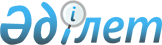 О внесении изменения в решение Железинского районного маслихата от 20 ноября 2014 года № 250-5/31 (XXХI очередная сессия, V созыв) "Об утверждении Правил предоставления жилищной помощи малообеспеченным семьям (гражданам) Железинского района"
					
			Утративший силу
			
			
		
					Решение маслихата Железинского района Павлодарской области от 30 июня 2016 года № 23/6. Зарегистрировано Департаментом юстиции Павлодарской области 25 июля 2016 года № 5175. Утратило силу решением маслихата Железинского района Павлодарской области от 7 марта 2017 года № 80/6 (вводится в действие по истечении десяти календарных дней после дня его первого официального опубликования)      Сноска. Утратило силу решением маслихата Железинского района Павлодарской области от 07.03.2017 № 80/6 (вводится в действие по истечении десяти календарных дней после дня его первого официального опубликования).

      В соответствии с подпунктом 15) пункта 1 статьи 6 Закона Республики Казахстан от 23 января 2001 года "О местном государственном управлении и самоуправлении в Республике Казахстан", пунктом 2 статьи 97 Закона Республики Казахстан от 16 апреля 1997 года "О жилищных отношениях", постановлением Правительства Республики Казахстан от 30 декабря 2009 года № 2314 "Об утверждении Правил предоставления жилищной помощи", Железинский районный маслихат РЕШИЛ:

      1. Внести в решение Железинского районного маслихата от 20 ноября 2014 года № 250-5/31 "Об утверждении Правил предоставления жилищной помощи малообеспеченным семьям (гражданам) Железинского района" (зарегистрированное в Реестре государственной регистрации нормативных правовых актов от 27 ноября 2014 года № 4198, опубликованное в газетах "Родные просторы" и "Туған өлке" от 6 декабря 2014 года № 49) следующее изменение:

      в Правилах предоставления жилищной помощи малообеспеченным семьям (гражданам) Железинского района, утвержденных указанным решением:

      в разделе 4 пункт 15 изложить в следующей редакции:

      "15. Для назначения жилищной помощи семья (гражданин) обращается в отдел Железинского района Департамента "Центр обслуживания населения" - филиала НАО "Государственная корпорация "Правительство для граждан" по Павлодарской области и представляет документы, указанные в подпункте 1 пункта 9 стандарта государственной услуги "Назначение жилищной помощи", утвержденного Приказом Министра национальной экономики Республики Казахстан от 9 апреля 2015 года № 319.".

      2. Контроль за исполнением данного решения возложить на постоянную комиссию социально - экономического развития и бюджета районного маслихата.

      3. Настоящее решение вводится в действие по истечении десяти календарных дней после дня его первого официального опубликования.


					© 2012. РГП на ПХВ «Институт законодательства и правовой информации Республики Казахстан» Министерства юстиции Республики Казахстан
				
      Председатель сессии

      районного маслихата

Ж. Тлебалдина

      Секретарь районного маслихата

П. Лампартер
